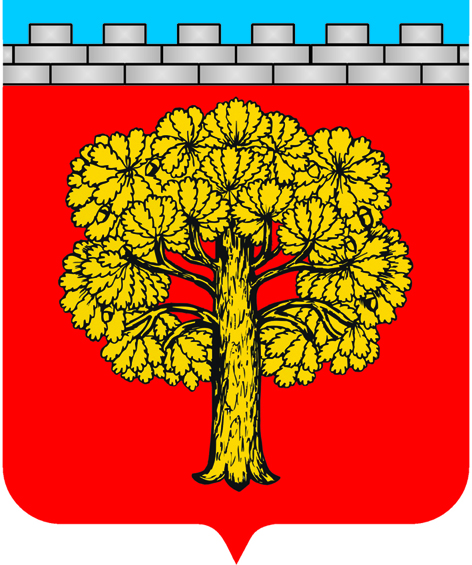                                         МУНИЦИПАЛЬНОЕ  ОБРАЗОВАНИЕ                        «ДУБРОВСКОЕ ГОРОДСКОЕ ПОСЕЛЕНИЕ»                 ВСЕВОЛОЖСКОГО МУНИЦИПАЛЬНОГО РАЙОНА                               ЛЕНИНГРАДСКОЙ ОБЛАСТИ                                                  ГЛАВА                                         РАСПОРЯЖЕНИЕ          24.03.2016.                                                                                № 1               г.п. ДубровкаО назначении  лица, ответственного за прием и хранение справок о  доходах,  расходах, об имуществе и обязательствах имущественного характера, а также за размещение на официальном сайте сведений о доходах,  расходах, об имуществе и обязательствах имущественного характера.     Во исполнение требований Федерального закона от 25.12.2008 № 273-ФЗ «О противодействии коррупции», Федерального закона от 03.12.2012 № 230-ФЗ «О контроле за соответствием расходов лиц, замещающих государственные должности, и иных лиц их доходам», Указа Президента Российской Федерации от 08.07.2013 № 613 «Вопросы противодействия коррупции», Указа Президента Российской Федерации от 23.06.2014 № 460 «Об утверждении формы справки о доходах, расходах, об имуществе и обязательствах имущественного характера и внесении изменений в некоторые акты президента Российской Федерации», п. 7.1. ст. 40 Федерального закона от 06.10.2003 №131-ФЗ «Об общих принципах организации местного самоуправления в Российской Федерации»,  решения совета депутатов МО "Дубровское городское поселение" от 24.03.2016 № 25 " Об утверждении Положения о предоставлении депутатами совета депутатов муниципального образования «Дубровское городское поселение» сведений о доходах, расходах, об имуществе и обязательствах имущественного характера, а также о доходах, расходах, об имуществе и обязательствах имущественного характера их супруги (супруга) и  несовершеннолетних детей и порядке размещения сведений о доходах, расходах, об имуществе и обязательствах имущественного характера,   а также сведений о доходах, расходах, об имуществе и обязательствах  имущественного характера их супругов и несовершеннолетних детей  на официальном сайте совета депутатов " (далее - Положение):  1. Назначить ответственным  за прием и хранение справок о доходах, расходах, об имуществе и обязательствах имущественного характера, а также за размещение на официальном сайте сведений о доходах,  расходах, об имуществе и обязательствах имущественного характера Белову Л.Н..1.1. Беловой Л.Н. обеспечить прием справок о доходах, расходах, об имуществе и обязательствах имущественного характера в срок, установленного п. 3 Положения, и их регистрацию в журнале учета в соответствии с приложением  к настоящему распоряжению.1.2 Беловой Л.Н. сведения о доходах, расходах, об имуществе и обязательствах имущественного характера, представленные депутатами за отчетный период по форме, установленной Положением представить для публикации на сайте Дубровского городского поселения в течении 14 рабочих дней после срока, установленного п. 3 Положения.  2. Распоряжение вступает в силу со дня его принятия.  3. Контроль исполнения настоящего постановления возложить на заместителя главы МО "Дубровское городское поселение"  Шинкаренко В.Н.Глава муниципального образования                                                  Т.Г.КуликоваПриложение к распоряжению№ 1от 24.03.2016.Журнал учета предоставленных депутатами справок о доходах, расходах, об имуществе и обязательствах имущественного характера№п/пФИО депутата, представившего справку о доходах, расходах, об имуществе и обязательствах имущественного характераЛицо, в отношении которого представляются сведенияКоличество страницФИО сотрудника, принявшего справкуДата и время принятия документаПодпись сотрудника, принявшего справкуПодпись лица, представившего справкупримечание